UST-21UST-21IMPRESSED CURRENT CATHODIC PROTECTION SYSTEM 60-DAY RECORD OF RECTIFER OPERATIONIMPRESSED CURRENT CATHODIC PROTECTION SYSTEM 60-DAY RECORD OF RECTIFER OPERATIONIMPRESSED CURRENT CATHODIC PROTECTION SYSTEM 60-DAY RECORD OF RECTIFER OPERATIONIMPRESSED CURRENT CATHODIC PROTECTION SYSTEM 60-DAY RECORD OF RECTIFER OPERATIONIMPRESSED CURRENT CATHODIC PROTECTION SYSTEM 60-DAY RECORD OF RECTIFER OPERATIONIMPRESSED CURRENT CATHODIC PROTECTION SYSTEM 60-DAY RECORD OF RECTIFER OPERATIONIMPRESSED CURRENT CATHODIC PROTECTION SYSTEM 60-DAY RECORD OF RECTIFER OPERATIONIMPRESSED CURRENT CATHODIC PROTECTION SYSTEM 60-DAY RECORD OF RECTIFER OPERATIONIMPRESSED CURRENT CATHODIC PROTECTION SYSTEM 60-DAY RECORD OF RECTIFER OPERATIONIMPRESSED CURRENT CATHODIC PROTECTION SYSTEM 60-DAY RECORD OF RECTIFER OPERATIONIMPRESSED CURRENT CATHODIC PROTECTION SYSTEM 60-DAY RECORD OF RECTIFER OPERATIONIMPRESSED CURRENT CATHODIC PROTECTION SYSTEM 60-DAY RECORD OF RECTIFER OPERATIONIMPRESSED CURRENT CATHODIC PROTECTION SYSTEM 60-DAY RECORD OF RECTIFER OPERATIONIMPRESSED CURRENT CATHODIC PROTECTION SYSTEM 60-DAY RECORD OF RECTIFER OPERATIONIMPRESSED CURRENT CATHODIC PROTECTION SYSTEM 60-DAY RECORD OF RECTIFER OPERATIONIMPRESSED CURRENT CATHODIC PROTECTION SYSTEM 60-DAY RECORD OF RECTIFER OPERATIONIMPRESSED CURRENT CATHODIC PROTECTION SYSTEM 60-DAY RECORD OF RECTIFER OPERATIONIMPRESSED CURRENT CATHODIC PROTECTION SYSTEM 60-DAY RECORD OF RECTIFER OPERATIONIMPRESSED CURRENT CATHODIC PROTECTION SYSTEM 60-DAY RECORD OF RECTIFER OPERATIONIMPRESSED CURRENT CATHODIC PROTECTION SYSTEM 60-DAY RECORD OF RECTIFER OPERATIONIMPRESSED CURRENT CATHODIC PROTECTION SYSTEM 60-DAY RECORD OF RECTIFER OPERATIONIMPRESSED CURRENT CATHODIC PROTECTION SYSTEM 60-DAY RECORD OF RECTIFER OPERATION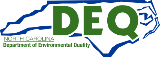 This form may be utilized to document that the cathodic protection system rectifier is checked for operation at least once every 60 days.A corrosion expert should specify the minimum amperage required to provide adequate cathodic protection.Any significant variance should be reported to your corrosion professional so that any repairs and/or adjustments necessary can be made.This form may be utilized to document that the cathodic protection system rectifier is checked for operation at least once every 60 days.A corrosion expert should specify the minimum amperage required to provide adequate cathodic protection.Any significant variance should be reported to your corrosion professional so that any repairs and/or adjustments necessary can be made.This form may be utilized to document that the cathodic protection system rectifier is checked for operation at least once every 60 days.A corrosion expert should specify the minimum amperage required to provide adequate cathodic protection.Any significant variance should be reported to your corrosion professional so that any repairs and/or adjustments necessary can be made.This form may be utilized to document that the cathodic protection system rectifier is checked for operation at least once every 60 days.A corrosion expert should specify the minimum amperage required to provide adequate cathodic protection.Any significant variance should be reported to your corrosion professional so that any repairs and/or adjustments necessary can be made.This form may be utilized to document that the cathodic protection system rectifier is checked for operation at least once every 60 days.A corrosion expert should specify the minimum amperage required to provide adequate cathodic protection.Any significant variance should be reported to your corrosion professional so that any repairs and/or adjustments necessary can be made.This form may be utilized to document that the cathodic protection system rectifier is checked for operation at least once every 60 days.A corrosion expert should specify the minimum amperage required to provide adequate cathodic protection.Any significant variance should be reported to your corrosion professional so that any repairs and/or adjustments necessary can be made.This form may be utilized to document that the cathodic protection system rectifier is checked for operation at least once every 60 days.A corrosion expert should specify the minimum amperage required to provide adequate cathodic protection.Any significant variance should be reported to your corrosion professional so that any repairs and/or adjustments necessary can be made.This form may be utilized to document that the cathodic protection system rectifier is checked for operation at least once every 60 days.A corrosion expert should specify the minimum amperage required to provide adequate cathodic protection.Any significant variance should be reported to your corrosion professional so that any repairs and/or adjustments necessary can be made.This form may be utilized to document that the cathodic protection system rectifier is checked for operation at least once every 60 days.A corrosion expert should specify the minimum amperage required to provide adequate cathodic protection.Any significant variance should be reported to your corrosion professional so that any repairs and/or adjustments necessary can be made.This form may be utilized to document that the cathodic protection system rectifier is checked for operation at least once every 60 days.A corrosion expert should specify the minimum amperage required to provide adequate cathodic protection.Any significant variance should be reported to your corrosion professional so that any repairs and/or adjustments necessary can be made.This form may be utilized to document that the cathodic protection system rectifier is checked for operation at least once every 60 days.A corrosion expert should specify the minimum amperage required to provide adequate cathodic protection.Any significant variance should be reported to your corrosion professional so that any repairs and/or adjustments necessary can be made.This form may be utilized to document that the cathodic protection system rectifier is checked for operation at least once every 60 days.A corrosion expert should specify the minimum amperage required to provide adequate cathodic protection.Any significant variance should be reported to your corrosion professional so that any repairs and/or adjustments necessary can be made.This form may be utilized to document that the cathodic protection system rectifier is checked for operation at least once every 60 days.A corrosion expert should specify the minimum amperage required to provide adequate cathodic protection.Any significant variance should be reported to your corrosion professional so that any repairs and/or adjustments necessary can be made.This form may be utilized to document that the cathodic protection system rectifier is checked for operation at least once every 60 days.A corrosion expert should specify the minimum amperage required to provide adequate cathodic protection.Any significant variance should be reported to your corrosion professional so that any repairs and/or adjustments necessary can be made.This form may be utilized to document that the cathodic protection system rectifier is checked for operation at least once every 60 days.A corrosion expert should specify the minimum amperage required to provide adequate cathodic protection.Any significant variance should be reported to your corrosion professional so that any repairs and/or adjustments necessary can be made.This form may be utilized to document that the cathodic protection system rectifier is checked for operation at least once every 60 days.A corrosion expert should specify the minimum amperage required to provide adequate cathodic protection.Any significant variance should be reported to your corrosion professional so that any repairs and/or adjustments necessary can be made.This form may be utilized to document that the cathodic protection system rectifier is checked for operation at least once every 60 days.A corrosion expert should specify the minimum amperage required to provide adequate cathodic protection.Any significant variance should be reported to your corrosion professional so that any repairs and/or adjustments necessary can be made.This form may be utilized to document that the cathodic protection system rectifier is checked for operation at least once every 60 days.A corrosion expert should specify the minimum amperage required to provide adequate cathodic protection.Any significant variance should be reported to your corrosion professional so that any repairs and/or adjustments necessary can be made.This form may be utilized to document that the cathodic protection system rectifier is checked for operation at least once every 60 days.A corrosion expert should specify the minimum amperage required to provide adequate cathodic protection.Any significant variance should be reported to your corrosion professional so that any repairs and/or adjustments necessary can be made.This form may be utilized to document that the cathodic protection system rectifier is checked for operation at least once every 60 days.A corrosion expert should specify the minimum amperage required to provide adequate cathodic protection.Any significant variance should be reported to your corrosion professional so that any repairs and/or adjustments necessary can be made.This form may be utilized to document that the cathodic protection system rectifier is checked for operation at least once every 60 days.A corrosion expert should specify the minimum amperage required to provide adequate cathodic protection.Any significant variance should be reported to your corrosion professional so that any repairs and/or adjustments necessary can be made.This form may be utilized to document that the cathodic protection system rectifier is checked for operation at least once every 60 days.A corrosion expert should specify the minimum amperage required to provide adequate cathodic protection.Any significant variance should be reported to your corrosion professional so that any repairs and/or adjustments necessary can be made.This form may be utilized to document that the cathodic protection system rectifier is checked for operation at least once every 60 days.A corrosion expert should specify the minimum amperage required to provide adequate cathodic protection.Any significant variance should be reported to your corrosion professional so that any repairs and/or adjustments necessary can be made.This form may be utilized to document that the cathodic protection system rectifier is checked for operation at least once every 60 days.A corrosion expert should specify the minimum amperage required to provide adequate cathodic protection.Any significant variance should be reported to your corrosion professional so that any repairs and/or adjustments necessary can be made.This form may be utilized to document that the cathodic protection system rectifier is checked for operation at least once every 60 days.A corrosion expert should specify the minimum amperage required to provide adequate cathodic protection.Any significant variance should be reported to your corrosion professional so that any repairs and/or adjustments necessary can be made.This form may be utilized to document that the cathodic protection system rectifier is checked for operation at least once every 60 days.A corrosion expert should specify the minimum amperage required to provide adequate cathodic protection.Any significant variance should be reported to your corrosion professional so that any repairs and/or adjustments necessary can be made.This form may be utilized to document that the cathodic protection system rectifier is checked for operation at least once every 60 days.A corrosion expert should specify the minimum amperage required to provide adequate cathodic protection.Any significant variance should be reported to your corrosion professional so that any repairs and/or adjustments necessary can be made.This form may be utilized to document that the cathodic protection system rectifier is checked for operation at least once every 60 days.A corrosion expert should specify the minimum amperage required to provide adequate cathodic protection.Any significant variance should be reported to your corrosion professional so that any repairs and/or adjustments necessary can be made.UST OWNERUST OWNERUST OWNERUST OWNERUST OWNERUST OWNERUST OWNERUST OWNERUST OWNERUST FACILITYUST FACILITYUST FACILITYUST FACILITYUST FACILITYUST FACILITYUST FACILITYUST FACILITYUST FACILITYUST FACILITYUST FACILITYUST FACILITYUST FACILITYUST FACILITYUST FACILITYUST FACILITYUST FACILITYUST FACILITYUST FACILITYOwner NameOwner NameOwner NameOwner NameOwner NameOwner NameOwner NameOwner NameOwner NameFacility NameFacility NameFacility NameFacility NameFacility NameFacility NameFacility NameFacility NameFacility NameFacility NameFacility NameFacility NameFacility NameFacility NameFacility ID#: Facility ID#: Facility ID#: Facility ID#: Facility ID#: Street AddressStreet AddressStreet AddressStreet AddressStreet AddressStreet AddressStreet AddressStreet AddressStreet AddressStreet AddressStreet AddressStreet AddressStreet AddressStreet AddressStreet AddressStreet AddressStreet AddressStreet AddressStreet AddressStreet AddressStreet AddressStreet AddressStreet AddressStreet AddressStreet AddressStreet AddressStreet AddressStreet AddressCityCityCityCityCityStateStateStateStateCityCityCityCityCityCityCityCityCityCityCityCountyCountyCountyCountyCountyCountyCountyCountyIMPRESSED CURRENT RECTIFIER DATA IMPRESSED CURRENT RECTIFIER DATA IMPRESSED CURRENT RECTIFIER DATA IMPRESSED CURRENT RECTIFIER DATA IMPRESSED CURRENT RECTIFIER DATA IMPRESSED CURRENT RECTIFIER DATA IMPRESSED CURRENT RECTIFIER DATA IMPRESSED CURRENT RECTIFIER DATA IMPRESSED CURRENT RECTIFIER DATA IMPRESSED CURRENT RECTIFIER DATA IMPRESSED CURRENT RECTIFIER DATA IMPRESSED CURRENT RECTIFIER DATA IMPRESSED CURRENT RECTIFIER DATA IMPRESSED CURRENT RECTIFIER DATA IMPRESSED CURRENT RECTIFIER DATA IMPRESSED CURRENT RECTIFIER DATA IMPRESSED CURRENT RECTIFIER DATA IMPRESSED CURRENT RECTIFIER DATA IMPRESSED CURRENT RECTIFIER DATA IMPRESSED CURRENT RECTIFIER DATA IMPRESSED CURRENT RECTIFIER DATA IMPRESSED CURRENT RECTIFIER DATA IMPRESSED CURRENT RECTIFIER DATA IMPRESSED CURRENT RECTIFIER DATA IMPRESSED CURRENT RECTIFIER DATA IMPRESSED CURRENT RECTIFIER DATA IMPRESSED CURRENT RECTIFIER DATA IMPRESSED CURRENT RECTIFIER DATA Rectifier Manufacturer:       Rectifier Manufacturer:       Rectifier Manufacturer:       Rectifier Manufacturer:       Rectifier Manufacturer:       Rectifier Manufacturer:       Rectifier Manufacturer:       Rated DC Output: Rated DC Output: Rated DC Output: Rated DC Output: Rated DC Output: VOLTSVOLTSVOLTSVOLTSAMPSAMPSRectifier Model:	     Rectifier Model:	     Rectifier Model:	     Rectifier Model:	     Rectifier Model:	     Rectifier Model:	     Rectifier Model:	     Rectifier Model:	     Rectifier Model:	     Rectifier Serial Number:	     Rectifier Serial Number:	     Rectifier Serial Number:	     Rectifier Serial Number:	     Rectifier Serial Number:	     Rectifier Serial Number:	     Rectifier Serial Number:	     Rectifier Serial Number:	     Rectifier Serial Number:	     Rectifier Serial Number:	     Rectifier Serial Number:	     Rectifier Serial Number:	     Rectifier Serial Number:	     Rectifier Serial Number:	     Rectifier Serial Number:	     Rectifier Serial Number:	     Rectifier Serial Number:	     Rectifier Serial Number:	     Rectifier Serial Number:	     MINIMUM AMPERAGE MINIMUM AMPERAGE MINIMUM AMPERAGE MINIMUM AMPERAGE MINIMUM AMPERAGE MINIMUM AMPERAGE MINIMUM AMPERAGE MINIMUM AMPERAGE MINIMUM AMPERAGE MINIMUM AMPERAGE MINIMUM AMPERAGE MINIMUM AMPERAGE MINIMUM AMPERAGE MINIMUM AMPERAGE MINIMUM AMPERAGE MINIMUM AMPERAGE MINIMUM AMPERAGE MINIMUM AMPERAGE MINIMUM AMPERAGE MINIMUM AMPERAGE MINIMUM AMPERAGE MINIMUM AMPERAGE MINIMUM AMPERAGE MINIMUM AMPERAGE MINIMUM AMPERAGE MINIMUM AMPERAGE MINIMUM AMPERAGE MINIMUM AMPERAGE The output at the time of the last passing test wasThe output at the time of the last passing test wasThe output at the time of the last passing test wasThe output at the time of the last passing test wasThe output at the time of the last passing test wasThe output at the time of the last passing test wasThe output at the time of the last passing test wasThe output at the time of the last passing test wasAMPSAMPSAMPSAMPSAMPSAMPSAMPSDate of Test:Date of Test:Date of Test:Date of Test:The minimum output needed to provide adequate cathodic protection is:The minimum output needed to provide adequate cathodic protection is:The minimum output needed to provide adequate cathodic protection is:The minimum output needed to provide adequate cathodic protection is:The minimum output needed to provide adequate cathodic protection is:The minimum output needed to provide adequate cathodic protection is:The minimum output needed to provide adequate cathodic protection is:The minimum output needed to provide adequate cathodic protection is:The minimum output needed to provide adequate cathodic protection is:The minimum output needed to provide adequate cathodic protection is:The minimum output needed to provide adequate cathodic protection is:The minimum output needed to provide adequate cathodic protection is:The minimum output needed to provide adequate cathodic protection is:The minimum output needed to provide adequate cathodic protection is:The minimum output needed to provide adequate cathodic protection is:AMPSAMPSAMPSAMPSAMPSAMPSAMPSAMPSAMPS(Output amperage at last passing test minus 20% of last output amperage)(Output amperage at last passing test minus 20% of last output amperage)(Output amperage at last passing test minus 20% of last output amperage)(Output amperage at last passing test minus 20% of last output amperage)(Output amperage at last passing test minus 20% of last output amperage)(Output amperage at last passing test minus 20% of last output amperage)(Output amperage at last passing test minus 20% of last output amperage)(Output amperage at last passing test minus 20% of last output amperage)(Output amperage at last passing test minus 20% of last output amperage)(Output amperage at last passing test minus 20% of last output amperage)(Output amperage at last passing test minus 20% of last output amperage)(Output amperage at last passing test minus 20% of last output amperage)(Output amperage at last passing test minus 20% of last output amperage)(Output amperage at last passing test minus 20% of last output amperage)(Output amperage at last passing test minus 20% of last output amperage)Contact a qualified person to investigate if the observed amperage falls below the specified minimum value.Contact a qualified person to investigate if the observed amperage falls below the specified minimum value.Contact a qualified person to investigate if the observed amperage falls below the specified minimum value.Contact a qualified person to investigate if the observed amperage falls below the specified minimum value.Contact a qualified person to investigate if the observed amperage falls below the specified minimum value.Contact a qualified person to investigate if the observed amperage falls below the specified minimum value.Contact a qualified person to investigate if the observed amperage falls below the specified minimum value.Contact a qualified person to investigate if the observed amperage falls below the specified minimum value.Contact a qualified person to investigate if the observed amperage falls below the specified minimum value.Contact a qualified person to investigate if the observed amperage falls below the specified minimum value.Contact a qualified person to investigate if the observed amperage falls below the specified minimum value.Contact a qualified person to investigate if the observed amperage falls below the specified minimum value.Contact a qualified person to investigate if the observed amperage falls below the specified minimum value.Contact a qualified person to investigate if the observed amperage falls below the specified minimum value.Contact a qualified person to investigate if the observed amperage falls below the specified minimum value.Contact a qualified person to investigate if the observed amperage falls below the specified minimum value.Contact a qualified person to investigate if the observed amperage falls below the specified minimum value.Contact a qualified person to investigate if the observed amperage falls below the specified minimum value.Contact a qualified person to investigate if the observed amperage falls below the specified minimum value.Contact a qualified person to investigate if the observed amperage falls below the specified minimum value.Contact a qualified person to investigate if the observed amperage falls below the specified minimum value.Contact a qualified person to investigate if the observed amperage falls below the specified minimum value.Contact a qualified person to investigate if the observed amperage falls below the specified minimum value.Contact a qualified person to investigate if the observed amperage falls below the specified minimum value.Contact a qualified person to investigate if the observed amperage falls below the specified minimum value.Contact a qualified person to investigate if the observed amperage falls below the specified minimum value.Contact a qualified person to investigate if the observed amperage falls below the specified minimum value.Contact a qualified person to investigate if the observed amperage falls below the specified minimum value.Note: Relatively small variations in the rectifier amperage are normal. If there is no minimum amperage specified, contact a qualified person to investigate if the amperage output decreases by more than 20% from the last passing test.Note: Relatively small variations in the rectifier amperage are normal. If there is no minimum amperage specified, contact a qualified person to investigate if the amperage output decreases by more than 20% from the last passing test.Note: Relatively small variations in the rectifier amperage are normal. If there is no minimum amperage specified, contact a qualified person to investigate if the amperage output decreases by more than 20% from the last passing test.Note: Relatively small variations in the rectifier amperage are normal. If there is no minimum amperage specified, contact a qualified person to investigate if the amperage output decreases by more than 20% from the last passing test.Note: Relatively small variations in the rectifier amperage are normal. If there is no minimum amperage specified, contact a qualified person to investigate if the amperage output decreases by more than 20% from the last passing test.Note: Relatively small variations in the rectifier amperage are normal. If there is no minimum amperage specified, contact a qualified person to investigate if the amperage output decreases by more than 20% from the last passing test.Note: Relatively small variations in the rectifier amperage are normal. If there is no minimum amperage specified, contact a qualified person to investigate if the amperage output decreases by more than 20% from the last passing test.Note: Relatively small variations in the rectifier amperage are normal. If there is no minimum amperage specified, contact a qualified person to investigate if the amperage output decreases by more than 20% from the last passing test.Note: Relatively small variations in the rectifier amperage are normal. If there is no minimum amperage specified, contact a qualified person to investigate if the amperage output decreases by more than 20% from the last passing test.Note: Relatively small variations in the rectifier amperage are normal. If there is no minimum amperage specified, contact a qualified person to investigate if the amperage output decreases by more than 20% from the last passing test.Note: Relatively small variations in the rectifier amperage are normal. If there is no minimum amperage specified, contact a qualified person to investigate if the amperage output decreases by more than 20% from the last passing test.Note: Relatively small variations in the rectifier amperage are normal. If there is no minimum amperage specified, contact a qualified person to investigate if the amperage output decreases by more than 20% from the last passing test.Note: Relatively small variations in the rectifier amperage are normal. If there is no minimum amperage specified, contact a qualified person to investigate if the amperage output decreases by more than 20% from the last passing test.Note: Relatively small variations in the rectifier amperage are normal. If there is no minimum amperage specified, contact a qualified person to investigate if the amperage output decreases by more than 20% from the last passing test.Note: Relatively small variations in the rectifier amperage are normal. If there is no minimum amperage specified, contact a qualified person to investigate if the amperage output decreases by more than 20% from the last passing test.Note: Relatively small variations in the rectifier amperage are normal. If there is no minimum amperage specified, contact a qualified person to investigate if the amperage output decreases by more than 20% from the last passing test.Note: Relatively small variations in the rectifier amperage are normal. If there is no minimum amperage specified, contact a qualified person to investigate if the amperage output decreases by more than 20% from the last passing test.Note: Relatively small variations in the rectifier amperage are normal. If there is no minimum amperage specified, contact a qualified person to investigate if the amperage output decreases by more than 20% from the last passing test.Note: Relatively small variations in the rectifier amperage are normal. If there is no minimum amperage specified, contact a qualified person to investigate if the amperage output decreases by more than 20% from the last passing test.Note: Relatively small variations in the rectifier amperage are normal. If there is no minimum amperage specified, contact a qualified person to investigate if the amperage output decreases by more than 20% from the last passing test.Note: Relatively small variations in the rectifier amperage are normal. If there is no minimum amperage specified, contact a qualified person to investigate if the amperage output decreases by more than 20% from the last passing test.Note: Relatively small variations in the rectifier amperage are normal. If there is no minimum amperage specified, contact a qualified person to investigate if the amperage output decreases by more than 20% from the last passing test.Note: Relatively small variations in the rectifier amperage are normal. If there is no minimum amperage specified, contact a qualified person to investigate if the amperage output decreases by more than 20% from the last passing test.Note: Relatively small variations in the rectifier amperage are normal. If there is no minimum amperage specified, contact a qualified person to investigate if the amperage output decreases by more than 20% from the last passing test.Note: Relatively small variations in the rectifier amperage are normal. If there is no minimum amperage specified, contact a qualified person to investigate if the amperage output decreases by more than 20% from the last passing test.Note: Relatively small variations in the rectifier amperage are normal. If there is no minimum amperage specified, contact a qualified person to investigate if the amperage output decreases by more than 20% from the last passing test.Note: Relatively small variations in the rectifier amperage are normal. If there is no minimum amperage specified, contact a qualified person to investigate if the amperage output decreases by more than 20% from the last passing test.Note: Relatively small variations in the rectifier amperage are normal. If there is no minimum amperage specified, contact a qualified person to investigate if the amperage output decreases by more than 20% from the last passing test.60-DAY LOG OF RECTIFIER OPERATION60-DAY LOG OF RECTIFIER OPERATION60-DAY LOG OF RECTIFIER OPERATION60-DAY LOG OF RECTIFIER OPERATION60-DAY LOG OF RECTIFIER OPERATION60-DAY LOG OF RECTIFIER OPERATION60-DAY LOG OF RECTIFIER OPERATION60-DAY LOG OF RECTIFIER OPERATION60-DAY LOG OF RECTIFIER OPERATION60-DAY LOG OF RECTIFIER OPERATION60-DAY LOG OF RECTIFIER OPERATION60-DAY LOG OF RECTIFIER OPERATION60-DAY LOG OF RECTIFIER OPERATION60-DAY LOG OF RECTIFIER OPERATION60-DAY LOG OF RECTIFIER OPERATION60-DAY LOG OF RECTIFIER OPERATION60-DAY LOG OF RECTIFIER OPERATION60-DAY LOG OF RECTIFIER OPERATION60-DAY LOG OF RECTIFIER OPERATION60-DAY LOG OF RECTIFIER OPERATION60-DAY LOG OF RECTIFIER OPERATION60-DAY LOG OF RECTIFIER OPERATION60-DAY LOG OF RECTIFIER OPERATION60-DAY LOG OF RECTIFIER OPERATION60-DAY LOG OF RECTIFIER OPERATION60-DAY LOG OF RECTIFIER OPERATION60-DAY LOG OF RECTIFIER OPERATION60-DAY LOG OF RECTIFIER OPERATIONDATE INSPECTEDRECTIFIER TURNED ON?RECTIFIER TURNED ON?TAP SETTINGSTAP SETTINGSTAP SETTINGSDC OUTPUTDC OUTPUTDC OUTPUTDC OUTPUTDC OUTPUTDC OUTPUTDC OUTPUTHOUR METERHOUR METERHOUR METERINSPECTOR INITIALSINSPECTOR INITIALSINSPECTOR INITIALSINSPECTOR INITIALSCOMMENTSCOMMENTSCOMMENTSCOMMENTSCOMMENTSCOMMENTSCOMMENTSCOMMENTSDATE INSPECTEDRECTIFIER TURNED ON?RECTIFIER TURNED ON?COARSEFINEFINEVOLTSVOLTSVOLTSVOLTSAMPSAMPSAMPSHOUR METERHOUR METERHOUR METERINSPECTOR INITIALSINSPECTOR INITIALSINSPECTOR INITIALSINSPECTOR INITIALSCOMMENTSCOMMENTSCOMMENTSCOMMENTSCOMMENTSCOMMENTSCOMMENTSCOMMENTSNORTH CAROLINA DEPARTMENT OF ENVIRONMENTAL QUALITY, DIVISION OF WASTE MANAGEMENT, UST SECTION1646 MAIL SERVICE CENTER, RALEIGH, NC 27699-1646   PHONE (919) 707-8171  FAX (919) 715-1117   http://www.wastenotnc.org/   1/2020NORTH CAROLINA DEPARTMENT OF ENVIRONMENTAL QUALITY, DIVISION OF WASTE MANAGEMENT, UST SECTION1646 MAIL SERVICE CENTER, RALEIGH, NC 27699-1646   PHONE (919) 707-8171  FAX (919) 715-1117   http://www.wastenotnc.org/   1/2020NORTH CAROLINA DEPARTMENT OF ENVIRONMENTAL QUALITY, DIVISION OF WASTE MANAGEMENT, UST SECTION1646 MAIL SERVICE CENTER, RALEIGH, NC 27699-1646   PHONE (919) 707-8171  FAX (919) 715-1117   http://www.wastenotnc.org/   1/2020NORTH CAROLINA DEPARTMENT OF ENVIRONMENTAL QUALITY, DIVISION OF WASTE MANAGEMENT, UST SECTION1646 MAIL SERVICE CENTER, RALEIGH, NC 27699-1646   PHONE (919) 707-8171  FAX (919) 715-1117   http://www.wastenotnc.org/   1/2020NORTH CAROLINA DEPARTMENT OF ENVIRONMENTAL QUALITY, DIVISION OF WASTE MANAGEMENT, UST SECTION1646 MAIL SERVICE CENTER, RALEIGH, NC 27699-1646   PHONE (919) 707-8171  FAX (919) 715-1117   http://www.wastenotnc.org/   1/2020NORTH CAROLINA DEPARTMENT OF ENVIRONMENTAL QUALITY, DIVISION OF WASTE MANAGEMENT, UST SECTION1646 MAIL SERVICE CENTER, RALEIGH, NC 27699-1646   PHONE (919) 707-8171  FAX (919) 715-1117   http://www.wastenotnc.org/   1/2020NORTH CAROLINA DEPARTMENT OF ENVIRONMENTAL QUALITY, DIVISION OF WASTE MANAGEMENT, UST SECTION1646 MAIL SERVICE CENTER, RALEIGH, NC 27699-1646   PHONE (919) 707-8171  FAX (919) 715-1117   http://www.wastenotnc.org/   1/2020NORTH CAROLINA DEPARTMENT OF ENVIRONMENTAL QUALITY, DIVISION OF WASTE MANAGEMENT, UST SECTION1646 MAIL SERVICE CENTER, RALEIGH, NC 27699-1646   PHONE (919) 707-8171  FAX (919) 715-1117   http://www.wastenotnc.org/   1/2020NORTH CAROLINA DEPARTMENT OF ENVIRONMENTAL QUALITY, DIVISION OF WASTE MANAGEMENT, UST SECTION1646 MAIL SERVICE CENTER, RALEIGH, NC 27699-1646   PHONE (919) 707-8171  FAX (919) 715-1117   http://www.wastenotnc.org/   1/2020NORTH CAROLINA DEPARTMENT OF ENVIRONMENTAL QUALITY, DIVISION OF WASTE MANAGEMENT, UST SECTION1646 MAIL SERVICE CENTER, RALEIGH, NC 27699-1646   PHONE (919) 707-8171  FAX (919) 715-1117   http://www.wastenotnc.org/   1/2020NORTH CAROLINA DEPARTMENT OF ENVIRONMENTAL QUALITY, DIVISION OF WASTE MANAGEMENT, UST SECTION1646 MAIL SERVICE CENTER, RALEIGH, NC 27699-1646   PHONE (919) 707-8171  FAX (919) 715-1117   http://www.wastenotnc.org/   1/2020NORTH CAROLINA DEPARTMENT OF ENVIRONMENTAL QUALITY, DIVISION OF WASTE MANAGEMENT, UST SECTION1646 MAIL SERVICE CENTER, RALEIGH, NC 27699-1646   PHONE (919) 707-8171  FAX (919) 715-1117   http://www.wastenotnc.org/   1/2020NORTH CAROLINA DEPARTMENT OF ENVIRONMENTAL QUALITY, DIVISION OF WASTE MANAGEMENT, UST SECTION1646 MAIL SERVICE CENTER, RALEIGH, NC 27699-1646   PHONE (919) 707-8171  FAX (919) 715-1117   http://www.wastenotnc.org/   1/2020NORTH CAROLINA DEPARTMENT OF ENVIRONMENTAL QUALITY, DIVISION OF WASTE MANAGEMENT, UST SECTION1646 MAIL SERVICE CENTER, RALEIGH, NC 27699-1646   PHONE (919) 707-8171  FAX (919) 715-1117   http://www.wastenotnc.org/   1/2020NORTH CAROLINA DEPARTMENT OF ENVIRONMENTAL QUALITY, DIVISION OF WASTE MANAGEMENT, UST SECTION1646 MAIL SERVICE CENTER, RALEIGH, NC 27699-1646   PHONE (919) 707-8171  FAX (919) 715-1117   http://www.wastenotnc.org/   1/2020NORTH CAROLINA DEPARTMENT OF ENVIRONMENTAL QUALITY, DIVISION OF WASTE MANAGEMENT, UST SECTION1646 MAIL SERVICE CENTER, RALEIGH, NC 27699-1646   PHONE (919) 707-8171  FAX (919) 715-1117   http://www.wastenotnc.org/   1/2020NORTH CAROLINA DEPARTMENT OF ENVIRONMENTAL QUALITY, DIVISION OF WASTE MANAGEMENT, UST SECTION1646 MAIL SERVICE CENTER, RALEIGH, NC 27699-1646   PHONE (919) 707-8171  FAX (919) 715-1117   http://www.wastenotnc.org/   1/2020NORTH CAROLINA DEPARTMENT OF ENVIRONMENTAL QUALITY, DIVISION OF WASTE MANAGEMENT, UST SECTION1646 MAIL SERVICE CENTER, RALEIGH, NC 27699-1646   PHONE (919) 707-8171  FAX (919) 715-1117   http://www.wastenotnc.org/   1/2020NORTH CAROLINA DEPARTMENT OF ENVIRONMENTAL QUALITY, DIVISION OF WASTE MANAGEMENT, UST SECTION1646 MAIL SERVICE CENTER, RALEIGH, NC 27699-1646   PHONE (919) 707-8171  FAX (919) 715-1117   http://www.wastenotnc.org/   1/2020NORTH CAROLINA DEPARTMENT OF ENVIRONMENTAL QUALITY, DIVISION OF WASTE MANAGEMENT, UST SECTION1646 MAIL SERVICE CENTER, RALEIGH, NC 27699-1646   PHONE (919) 707-8171  FAX (919) 715-1117   http://www.wastenotnc.org/   1/2020NORTH CAROLINA DEPARTMENT OF ENVIRONMENTAL QUALITY, DIVISION OF WASTE MANAGEMENT, UST SECTION1646 MAIL SERVICE CENTER, RALEIGH, NC 27699-1646   PHONE (919) 707-8171  FAX (919) 715-1117   http://www.wastenotnc.org/   1/2020NORTH CAROLINA DEPARTMENT OF ENVIRONMENTAL QUALITY, DIVISION OF WASTE MANAGEMENT, UST SECTION1646 MAIL SERVICE CENTER, RALEIGH, NC 27699-1646   PHONE (919) 707-8171  FAX (919) 715-1117   http://www.wastenotnc.org/   1/2020NORTH CAROLINA DEPARTMENT OF ENVIRONMENTAL QUALITY, DIVISION OF WASTE MANAGEMENT, UST SECTION1646 MAIL SERVICE CENTER, RALEIGH, NC 27699-1646   PHONE (919) 707-8171  FAX (919) 715-1117   http://www.wastenotnc.org/   1/2020NORTH CAROLINA DEPARTMENT OF ENVIRONMENTAL QUALITY, DIVISION OF WASTE MANAGEMENT, UST SECTION1646 MAIL SERVICE CENTER, RALEIGH, NC 27699-1646   PHONE (919) 707-8171  FAX (919) 715-1117   http://www.wastenotnc.org/   1/2020NORTH CAROLINA DEPARTMENT OF ENVIRONMENTAL QUALITY, DIVISION OF WASTE MANAGEMENT, UST SECTION1646 MAIL SERVICE CENTER, RALEIGH, NC 27699-1646   PHONE (919) 707-8171  FAX (919) 715-1117   http://www.wastenotnc.org/   1/2020NORTH CAROLINA DEPARTMENT OF ENVIRONMENTAL QUALITY, DIVISION OF WASTE MANAGEMENT, UST SECTION1646 MAIL SERVICE CENTER, RALEIGH, NC 27699-1646   PHONE (919) 707-8171  FAX (919) 715-1117   http://www.wastenotnc.org/   1/2020NORTH CAROLINA DEPARTMENT OF ENVIRONMENTAL QUALITY, DIVISION OF WASTE MANAGEMENT, UST SECTION1646 MAIL SERVICE CENTER, RALEIGH, NC 27699-1646   PHONE (919) 707-8171  FAX (919) 715-1117   http://www.wastenotnc.org/   1/2020NORTH CAROLINA DEPARTMENT OF ENVIRONMENTAL QUALITY, DIVISION OF WASTE MANAGEMENT, UST SECTION1646 MAIL SERVICE CENTER, RALEIGH, NC 27699-1646   PHONE (919) 707-8171  FAX (919) 715-1117   http://www.wastenotnc.org/   1/2020